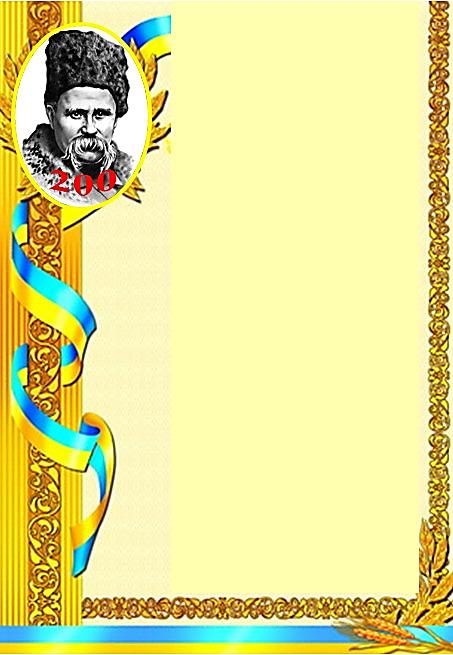 Гадяцька гімназіяімені Олени Пчілки Гадяцької районної радиПолтавської області«Шануймо слово Кобзаря»Збірка творчих робіт Гадяч - 2014Шануймо слово Кобзаря. Збірка творчих робіт гімназистів / Аврамко Л.П., Вінцковська В.П., Шимка І.П., Бердник Т.М., Бутко В.В. - Гадяч: Гадяцька гімназія імені Олени Пчілки Гадяцької районної ради  Полтавської області, - 2014. - 52 с.У збірці «Шануймо слово Кобзаря» систематизовані творчі роботи гімназистів у рамках  Щорічного проекту «Моя країна – Україна», які присвячені 200 – річчю з дня народження славетного українського поета.Над випуском працюваливчителі української мови та літератури:Аврамко Л.П., Вінцковська В.П.,Шимка І.П.,Бердник Т.М. Під загальною редакцією заступника директора з навчально—методичної роботи Гадяцької гімназії імені Олени Пчілки  Гадяцької районної ради  Полтавської області  Бутко Валентини ВолодимирівниТарас Шевченко і ПолтавщинаЖиттєтворчий дух Тараса Шевченка овіяв Полтавщину ще за його життя, тоді, коли поет тут жив і писав свої твори, засіваючи пророчими словами полтавську духовну ниву, і коли пробуджував почуття непокори в серцях поневолених царизмом співвітчизників.Сучасники поета свідчили в своїх спогадах, якою високою пошаною користувався Шевченко на полтавській землі, як любили тут його «Кобзар», його щире, правдиве, осяяне Божою ласкою слово.Як відомо, Т.Г.Шевченко тричі приїздив в Україну. І кожного разу він обов'язково бував на Полтавщині. Але кременчуцький дослідник життя і творчості поета Віктор Юшко стверджує, що Шевченко бував у нашому краї ще в дитинстві.Отож, давайте на хвилину поринемо в Тарасове, хай і нещасливе дитинство.Ви пам'ятаєте, що зростав Тарас вдумливим і допитливим хлопчиком. Йому все хотілося знати, зокрема, чи є край землі і чи далеко до нього. Тому завжди заздрив старшому братові Микиті, коли той разом з батьком їздив до Одеси."От коли б і мені побувати з батьком десь далеко-далеко", - мріяв Тарас.Невдовзі батько почав брати з собою і меншого сина. Повільно битим шляхом бредуть круторогі воли. Поруч з возом розміреною ходою прямує батько. Тарас сидить на возі і з нетерпінням чекає привалу, коли зберуться чумаки біля вогнища Скільки нового можна почути в такі хвилини: чумацьких пісень, легенд, цікавих історій. Шлях на південь пролягав через Кременчук, отже,  майбутній поет бував на Полтавщині ще в дитячі роки.Згодом Шевченко-кріпак залишає Україну, щоб повернутись сюди аж через 14 років вільною людиною. Здійснити свою першу подорож Шевченку вдалося в 1843 роді. Зустріч поета з рідним краєм тривала понад вісім місяців. 14 липня Шевченко прибув до Яготина (тоді це містечко входило до складу Пирятинського повіту Полтавської губернії), де гостював у родині князя Рєпніна. На Полтавщині поет перебував у Березовій Рудці, Линовиці, Ісківцях, Лубнах.У Лубнах трапився такий випадок. Щоб не відставати від інших, один пан запросив Шевченка на обід. Поет прийшов досить рано. У передпокої на ослоні дрімав служник. Це побачив і господар, який саме зазирнув у двері й розбудив його, вдаривши. Це обурило Шевченка: він почервонів, потім надів шапку і пішов додому.Відвідав поет і Кременчук. А було це так. На початку вересня Шевченко подався на місце розташування останньої Запорозької Січі. Найкоротшим із поштових шляхів, ще тоді існували, був тракт через Пирятин – Лубни – Хорол – Кременчук - Верходніпровськ. Саме ним і прямував поет. Отже, у Кременчуці він був на початку вересня 1843 р. Звичайно, затримався тут недовго. Певно, переночував і поїхав далі, про якісь зустрічі, малюнки написання віршів не може бути й мови. Із Запорозької Січі Шевченко поспішав до Кирилівки на хрестини племінника і у крамницях кременчуцьких поет був неодмінно, бо мав придбати подарунок малюкові. Чому саме в Кременчуці? Бо на шляху до Кирилівки залишалися незначні населені пункти.Після хрестин Шевченко знову поїхав на Полтавщину. По дорозі поет побачив декілька розкопаних могил. Однак, не з метою наукових досліджень, а шукачами скарбів чи за наказом поміщиків, бо знаходились на землях, що їм належали. Це справило на Шевченка неприємне враження. 9 жовтня 1843 року він пише вірш "Розрита могила". У ньому поет картає українське панство, висловлює протест проти соціального та національного гноблення рідного народу.Перебуваючи на Полтавщині, Шевченко робив копії картин, писав вірші, виконував портрети на замовлення, відвідував знайомих: Закревських у Березовій Рудці, матір Григоровича у Пирятині, Тарновських у Качанівці... Чи не найбільше працював Т.Шевченко, перебуваючи у маєтку Рєпніних в Яготині. Тут у розпорядженні поета і художника був один із флігелів. Одного разу трапився випадок, що змусив Шевченка на кілька днів залишити Яготин.Зима по-справжньому вступала в свої права. Морози щодня міцнішали. Одного разу, саме у лютий мороз, з Березані до Яготина прийшов кріпак і передав Шевченкові записку. Поета вразив вчинок пана Лукашевича, який у таку холоднечу вирішив відправиш за 30 верст пішки людину в якійсь дріб'язковій справі.Тарас Григорович запропонував посильному перечекати мороз. Та той відповів, що пан наказав повернутися того ж самого дня. Цей нелюдський наказ вкрай обурив Шевченка, і він написав Лукашевичу відвертого листа, в якому дорікнув, що він пропонує одне, а чинить навпаки. Пан образився на поета і надіслав йому відповідь на зім'ятому папері, та не скільки папір, стільки слова вразили чутливу душу Шевченка. Справа в тім, що Тарас Григорович приїхав на Полтавщину в супроводі рідного брата, а в листі без натяків було сказано: "У мене таких, як той, хто привіз тебе, триста!"Наступного дня, тобто 4 січня 1844 року, Шевченко залишив Яготин, а згодом попрощався з цим краєм, щоб через рік зустрітися знову.У 1845 році Т.Г. Шевченко закінчив Академію мистецтв і звернувся до дирекції з проханням направити його на постійну роботу в Україну. Рада Академії задовольнила прохання випускника. Перше місце, де зупинився Шевченко, прибувши в Україну, - село Мар'їнське Миргородського повіту. Згодом, уладнавши справи у Києві, Шевченко відвідав Прилуки, а згодом і Лубни. Лубенська земля давно привертала увагу поета. Шевченко знав, що це місто згадується в Іпатіївському літописі ще в 1107 р. Тут мужні русичі билися з половцями. У 1239 р. Лубни були знищені монголо-татарською ордою. Тепер же його цікавили події більш пізнього часу, коли ці землі захопили магнати Вишневецькі, які свого часу заснували три православні монастирі. Про Густинськкй (Прилуцький) Шевченко зібрав матеріал, на черзі - Лубенський (Мгарський). Шевченко перебував у Лубнах не більше двох днів. Він поспішав до Полтави, де здійснювалася передплата на «Живописну Україну».Прямуючи до Полтави, Шевченко не минув і Решетилівки, яка запам'яталася письменникові великою кількістю церков й тим, що там живе чимало козаків. Про це він розповів у повісті «Близнецы». Вражений кількістю церковних споруд, Шевченко не міг не зобразити бодай одну з них. В альбомі 1845 р. знаходимо зображення Успенської, або, як її називали, Пречистої церкви. На цьому ж малюнку великий дерев'яний двоповерховий будинок, тут же розкішний сад. Все це належало поміщику Попову, у якого, як вважають учені, зупинявся художник.Полтава справила на поета велике враження. Він охоче знайомився з її історичними місцями, уважно вивчав пам'ятники, які проливали світло на події війни Росії з Швецією. Свої роздуми він висловив згодом у поемі «Іржавець». Та найвизначнішим, як для Шевченка тоді, так і для нас пізніше, був любовно виконаний малюнок будиночка, в якому жив колись Котляревський. Згодом, працюючи над повістю «Близнецы», він детально описав цей будиночок і його господаря. Все це допомогло відновити для нащадків будинок, в якому тепер знаходиться садиба-музей талановитого полтавця.Перебуваючи на Полтавщині, крім малюнків, Шевченко пише поеми «Єретик», «Сліпий», «Великий льох», вірші.У середині лютого Шевченко був у Лубнах (17.02) на Маслянському ярмарку, тут він «встиг накликати на себе невдоволення» городового. Як зазначалось у доносі, «відомий - бунтівник академік Т.Шевченко своїми закликами, створеними ним, намагався кинути іскру бунту, внаслідок чого був схоплений і поніс заслужену ним кару». Через 2 дні був звільнений. Як бачимо, друга зустріч із Полтавщиною закінчилась невесело, та вона укріпила в ньому впевненість у правильно обраному життєвому шляху.Третя подорож в Україну відбулася після заслання у 1859 р. Першим населеним пунктом Полтавщини, де зупинився поет, був Пирятин. Тут він створив вірш «Ой маю, маю я оченята», який мотивом і формою близький до народної пісні. Він був покладений на музику. Шевченко як раніше, подорожуючи, малював, зустрічався з селянами, багато говорилося про очікувану волю. Під час цієї подорожі поет уподобав місце над Дніпром,вирішив купити цей клаптик землі і оселитися тут назавжди. Та мрія Шевченка не здійснилася. Невдовзі він був заарештований, а потім повернувся до Петербурга.Більше Шевченко на Полтавщині не бував, однак прізвище поета і назва того чи іншого населеного пункту нашого краю не раз стояли і стоятимуть поруч. Не вмре повік святе твоє ім'я!Йому, як сонцю, вічно пломеніти!І буде пісня вільная твоя,Мов океан розбурханий, гриміти!Живи, поете, в бронзі, і в граніті,Живи, поете, в пам'яті людській,Живи в піснях, живи у «Заповіті»,У слові праведнім, у слові віковім.Тарас Шевченко – український поет      Тарас Григорович Шевченко – це великий поет українського народу.       Малий Тарасик любив співати, мандрувати рідним краєм. Батьки хлопця померли рано, тому він пішов у найми. Сирітське дитинство Тараса було тяжким і безрадісним. Але завдяки своєму таланту та любові до життя він навчився малювати, став писати вірші.      Люди назвали його генієм українського народу. Всі українці шанують видатного земляка Тараса Шевченка.                                                                 Коробка Анна,  учениця 3-А класу Доля Тараса      Тарас Григорович Шевченко – один з найталановитіших і найвидатніших поетів світу. Важкий та тернистий був його шлях.      Змалечку доглядала Тараса сестра Катерина, бо батьки тяжко працювали на панщині. Мама і батько померли рано. Жити стало дуже важко. У сиріт свої розваги. Тарасик любив бігати до лісу, в поле. Усе малому цікаво, все хочеться зрозуміти.        Він гарно запам’ятав картини української природи, мову і звичаї. Тому в кожному вірші поет описував звичайних людей і їх життя. Шевченкові твори дуже сумні. Вони про тяжке життя народу.       Давно вже немає з нами поета, художника, борця за незалежність, справжнього патріота України Тараса Григоровича Шевченка. Але пам'ять про нього назавжди залишиться в серці народу. Чичаловський Ярослав,  учень  3-А класу  ТарасІм’я його просте – Тарас, та доля непроста його спіткала.Майбутнім України турбувався він всякчас, А влада його у військо засилала, писати й малювати не давала,Щоб не збудив Тарас велику силу мас.Він зріс у злиднях і у пахощах дібров,Які збудили невимовний потяг до свободи.Спинитись і забути - не дала козацька кров,І заповіт його довіку пам’ятати будем.Вірші твої герої перед смертю прочитають.І навіть вороги ціну твоїх рядків прекрасно знають.Садок вишневий, ненька, стара хата…Лишитися всього – це гірше, аніж страта.Стоїш, Кобзарю, ти на пагорбах Дніпра, вартуєш.Тебе ми не забудем, бо нашу совість ти рятуєш.Ми пам’ятаємо твої слова науки:Щоб не давались ворогам у руки.                                                                   Биченко Максим, учень 7-А класуОлена Пчілка – найкраще для дітей         Наше місто Гадяч славиться багатьма видатними людьми. Однією з найвідоміших землячок є українська письменниця, поетеса Олена Пчілка. Її ім'ям назвали вулицю і школу нашого міста.          Олену Пчілку знають усі діти. Вона написала багато віршів, казок, оповідань і п’єс для малечі. Не всі знають, що звати її Ольга Петрівна Драгоманова.  Ця жінка – дбайлива, ніжна, щира і любляча мати шести дітей. Любов до рідної мови, шану до народних українських звичаїв поетеса прищепила малечі на все життя. Ольга Петрівна хотіла, щоб сини і доньки виросли справжніми патріотами. Вона виховувала їх справедливо, не вдаючись до покарань. Часто пані Ольга організовувала домашній ляльковий театр. Виконувати ролі і дивитися виставу запрошували сусідських дітей з простих родин. Для Ольги Драгоманової не було різниці між своїми і дітьми бідняків.              На мою думку, Олена Пчілка була трудолюбивою, наполегливою, справедливою і гідною людиною.   Я пишаюся тим, що наша школа названа її ім’ям.                                                             Пригода  Олександра,  учениця 3-А класуОлена Пчілка – наша землячка         Одного разу я задумалася, чому наша школа носить  ім’я Олени Пчілки?  Хто вона така?          Поцікавилася, і дізналася, що народилася Ольга Петрівна Драгоманова у моєму рідному місті Гадячі. Олена Пчілка – це псевдонім, який вона собі обрала. Мама говорила, що Ольга Петрівна присвятила життя розвитку української культури, самовіддано працювала в ім’я відродження української нації. Вона поетеса, авторка багатьох творів, перекладач. Ольга  Драгоманова була вродливою жінкою, ніжною і мудрою матір'ю. Олена Пчілка багато зробила для розвитку здібностей своїх дітей. Вчила їх музики, малювати, мовам. Славнозвісна Леся Українка – це її дочка Лариса. Вона з гордістю вдячністю називала неньку найкращою і найрозумнішою, найталановитішою жінкою світового рівня.             Почитавши і розпитавши про Олену Пчілку, я зрозуміла,що вона хороша, добра і талановита поетеса. І заслуговує на те, що її ім’ям назвали нашу школу.                                                                     Дробязко Аліна, учениця 3-А класуШевченкове слово      Творчість видатного Кобзаря – Тараса Шевченка ми вивчаємо у школі. Його дитинство було дуже важким, бо хлопчик  рано став сиротою. Козачком був змушений тяжко працювати. Про це поет пізніше написав у своїх віршах.     Найбільше мені подобається вірш Шевченка «І досі сниться: під горою». Я думаю, що в цьому вірші Тарас Григорович згадує про свої дитячі роки, про біленьку хату під горою, про свого дідуся і про маму.    9 березня цього року відзначатиметься 200-річчя від дня народження Тараса Григоровича Шевченка. У нашому місті восени було відкрито пам’ятник Великому Кобзареві. Ми всі українці гордимося таким видатним поетом.Гайдабура Євгеній, учень 3-Б класуКобзар Всім відомий Великий Кобзар України – Тарас Григорович Шевченко. Його славне ім’я пов’язане з долею України. У своїх віршах поет звеличує простих трудівників, матір, милується  рідною природою. До цього часу вони приваблюють  нових читачів щирістю і красою.Олещенко Богдан, учень  3-Б класуСлава кобзарю     Я люблю читати Шевченкові твори. З них можна дізнатися багато цікавого про минуле життя на Україні. У нашому місті недавно поставили пам’ятник поету. Кожне Шевченкове слово звучить, як повчання до читача.  Учітесь, читайте,і чужого научайтесьй свого не цурайтесь!Муйжнієкс Ілля, учень  3-Б класуВірші поетаЯ дуже люблю читати вірші Тараса Шевченка. Знаю, що поет народився у кріпацькій родині і дитинство його було дуже важким. Та невичерпний талант цієї людини здивував світ.    Кожен вірш поета легко запам’ятовується. Ось, наприклад, вірш «Мені однаково, чи буду…». З його рядків видно, як Шевченко любить Україну і хоче бачити її вільною та незалежною. Протягом всього життя Великий Кобзар боровся за свободу свого народу.Бакуменко Роксолана, учениця  3-Б класу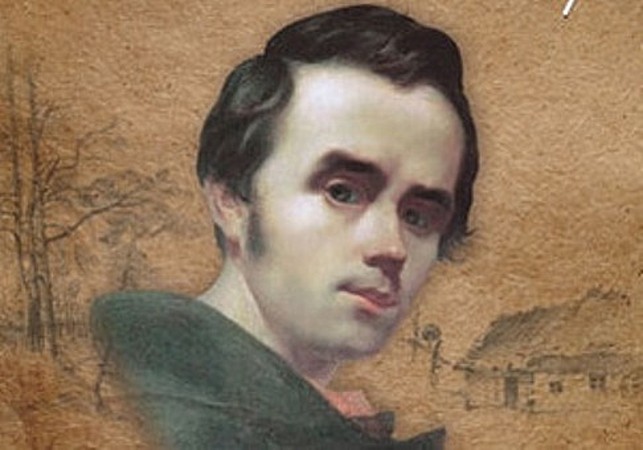 Великий Кобзар« У всякого своя доля і свій шлях широкий…» І в кожного він цей життєвий шлях, починається по-різному.У 1814 році 26 лютого(9 березня) темної ночі, перед світом, в селі Моринцях на Черкащині, в хаті Григорія Шевченка, блиснув у вікні єдиний на все село вогник: народилася нова панові кріпатська душа, а в Україні – її великий співець – Тарас Шевченко…Тарас Шевченко – символ чесності, правди, безстрашності і великої любові до людини. Вся творчість великого Кобзаря зігріта гарячою любов’ю до Батьківщини, до краси рідної природи.Я захоплююся творчістю цієї видатної людини. Він геніальна особистість і водночас людина, рідна і близька кожному українцеві.Павлюк Олександр, учень  4-Б класуСлаветна гадячанка    Кожне місто чи село нашої прекрасної України – є по-своєму гарним та неповторним. А моє рідне місто Гадяч – взагалі найкраще.     Воно багате і казковою природою, і славним козацьким минулим, і тим, що є справжньою колискою талантів. Ми можемо пишатися тим, що тут народилась та проживала талановита письменниця, науковець, перекладач Олена Пчілка. Вона була справжнім патріотом України, любила природу, рідний край, рідну мову, традиції українського народу. Письменниця намагалась все це втілити в своїх творах, багато з яких присвячувала дітям.    Мені маленькій матуся читала книгу О.Пчілки “Годі діточки, вам спать!”. А нещодавно я прочитала дуже цікаву автобіографію письменниці у книзі “Золоті дні золотого дитячого віку”. Дуже цікава, пізнавальна, змістовна та захоплююча книга.      Я пишаюся тим, що навчаюся в гімназії, яка носить ім”я  Олени Пчілки. І хочу, щоб усі жителі нашого  міста любили свій рідний край так, як любила його славетна гадячанка.Мисак Катерина,  учениця 4-А класу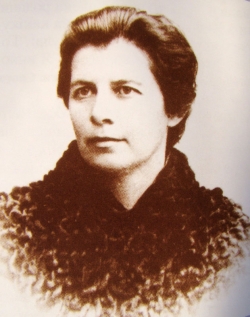 Шана Кобзареві!        Тарас Шевченко – видатний український поет, художник. Все його життя і творчість були присвячені українському народу. Про нього ще говорять «Наш Тарас» і «Великий Кобзар». Любов і шана до письменника передається з покоління в покоління й не затьмарюється вже ось сотнями літ.     У березні 2014 року виповнюється 200 років від дня народження Шевченка – палкого патріота України. З цього приводу 2014 рік оголошено Роком Тараса Шевченка. У нашому місті Гадяч теж до особливої річниці Кобзаря відкрили пам’ятник. Величний, мудрий Шевченко й нині дивиться на сучасні покоління повчаючи поезією та незламним духом.      Я впевнена, що цієї весни до дня народження Тараса Григоровича Шевченка гостинно відриються зали в яких виразно пролунають вічно живі вірші, поеми Кобзаря! Сьогодні Тараса Шевченка знає весь світ. Його іменем названі населені пункти, вулиці, навчальні заклади. Йому звели тисячі пам’ятників, музеїв, а найбільшою винагородою для літераторів є одна з найвищих відзнак – Шевченківська премія.     Лисенко Оксана, учениця 4-А класу                                                                                                                                                                                      Життя Тараса ШевченкаТарас Григорович Шевченко народився 9 березня 1814 року у селі Моринцях на Черкащині.Дуже любив дітей Тарас Григорович. Особливо розумів він і відчував душу знедоленої дитини. Бо й сам зазнав чимало горя. Йому довелося бути і пастухом, і на побігеньках в учителя – дяка, і козачком у поміщицьких хоромах.Рано залишився Тарас без матері, а потім і без батька. Рано спізнав тяжку сирітську долю.Перші дитячі роки, коли живі були і дідусь, і батько, і мати, були в Шевченка найщасливішими з усього життя.Тарас Григорович Шевченко – геніальний поет, співець України, його слово невмируще!Оксьом Станіслав, учень 4-Б класу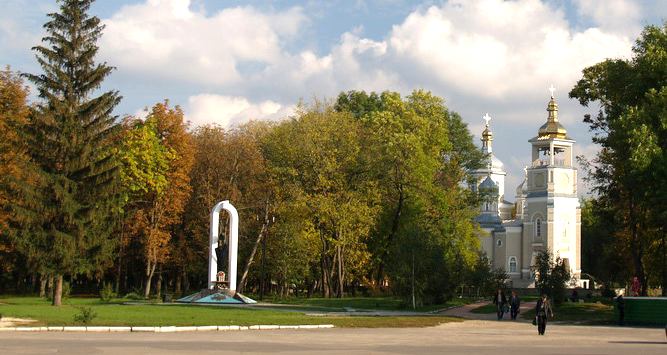 На славній гадяцькій землі…Я живу у місті Гадячі. Це дивовижне гетьманське місто. Раніше в ньому жили сильні, могутні козаки та гетьмани. Вони захищали наше місто і свій народ. Назва міста походить від слова «годяще», тобто вигідне не лише для проживання, а й вдале для військових дій. У давнину наше місто було козацькою столицею. Сьогодні Гадяч славиться цікавою історією минулого. На мальовничих берегах Псла жила і створювали поезію Олена Пчілка – українська письменниця, сестра вченого і громадського діяча Михайла Драгоманова, мама Лесі Українки. Справжнє її ім’я Ольга Петрівна Драгоманова. народилася 29 липня 1849р. 	У своїх спогадах вона писала, що її гадяцька садиба стоїть на високій крутій горі і перед нею розкривається чи не найкращий на всю Полтавщину краєвид. Написала відому збірку поезій «Думки – мережанки».    	 Олена Пчілка дуже любила свою доньку Лесю Українку, навчала її, згодом докладала багато зусиль, щоб   вилікувати її від хвороби. Безліч енергії і таланту віддала справі виховання і освіти українських дітей. Коли жила  у нашому місті, з  1908 р., почала видавати щомісячний журнал для дітей,  який називався «Молода Україна», згодом  організувала місцевий театр для дітей. Я горджуся, що гімназія, в якій я навчаюсь, названа на честь Олени Пчілки. На мою думку, ми повинні знати і шанувати відомих земляків. Інколи я і сама намагаюсь писати вірші. Божко Людмила, учениця 4- Б класуЖиття Тараса Шевченка – це подвиг, перед яким я схиляюся    	Чи можна людське життя вважати подвигом?  Напевно, можна, якщо людина, здолавши труднощі, не зневірилася, а знайшла сили жити  і боротися за щастя інших. Саме таким був Т. Г. Шевченко, життя якого я вважаю подвигом.    	Тяжким було життя Великого Кобзаря  – видатного українського поета і художника, на  долю якого випали тяжкі випробування : раннє сирітство,  поневіряння у наймах, служба у пана. Розумний, допитливий хлопчик прагнув здобути освіту та навчитися малювати. Та про це сирота-кріпак міг тільки мріяти. Єдиною розрадою у житті малого Тараса були  ті хвилини, коли він, сховавшись у бур’янах, малював на клаптику дешевого паперу, переписував вірші, співав сумних пісень.    	Доля усміхнулася двадцятичотирирічному юнакові, коли він нарешті отримав довгождану волю. Тарас здобуває освіту, багато читає, знайомиться із відомими художниками та письменниками. Окрилений свободою, юнак віддався творчості, та щасливим себе не почував. Він вболівав за долю України, співчував знедоленим, про що писав у своїх творах. За волелюбні вірші Кобзар знову поплатився свободою: цілих десять років провів на засланні без права писати і малювати, але не скорився. Нездійсненною мрією для поета було прагнення  жити на рідній землі, милій серцю Україні. Та найзаповітніше бажанням  Тараса Григоровича Шевченка, коли на його Батьківщині «…врага не буде, супостата, а буде син, і буде мати, і будуть люде на землі».                                                           Пантюшенко Роксолана, учениця 5-Б класу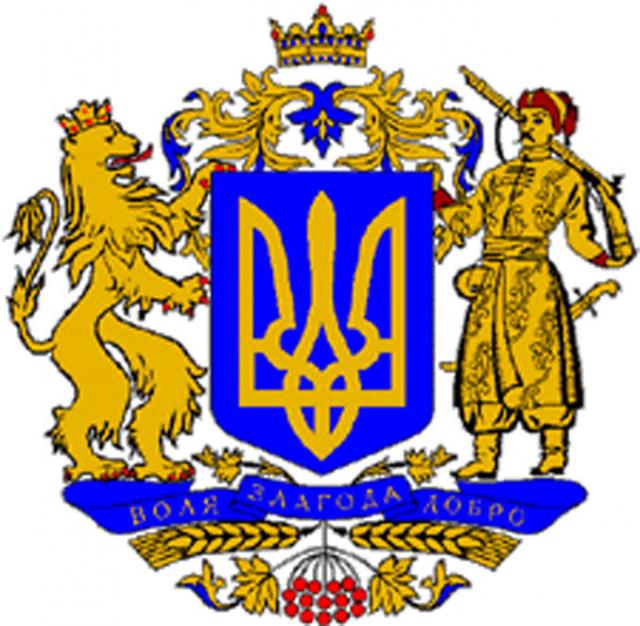 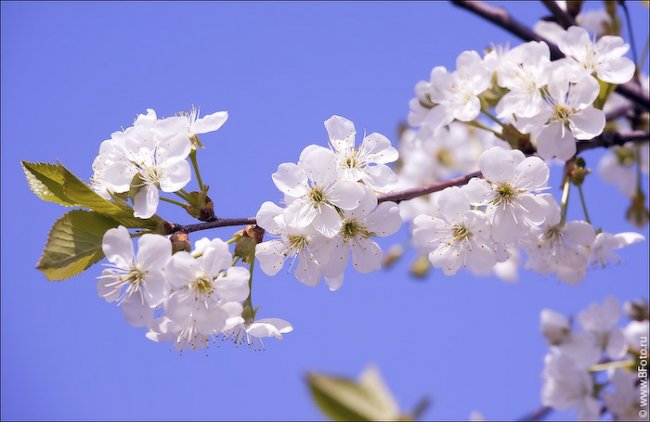 Мій улюблений твір Тараса Шевченка 	 У  цьому  році  весь світ відзначатиме двохсотріччя  від дня народження геніального поета, великого сина України, славного Кобзаря – Тараса Григоровича Шевченка. Вважаю, що це не лише данина пам’яті, це нагода відчути його невмируще слово серцем, душею.     	Я навчаюся у п’ятому класі, а тому ще небагато творів Т. Г. Шевченка прочитала, лише починаю відкривати його для себе, розуміти. Коли читаю вірші поета, ніби бачу усе те, про що він пише, вірю кожному слову.   	Найбільше мені подобається вірш «Садок вишневий коло хати». Коли вперше прочитала його, була вражена майстерністю поета. Мабуть, тільки людина, відірвана від рідної домівки, могла вилити свій смуток на папері такими прекрасними віршованими рядками.    	Читаю і уявляю українське село, біленьку хатку, яка ледь-ледь видніється серед вишневого садка. Вечоріє, робота в полі закінчена, мовчки повертаються до своїх домівок селяни. Лише дівчата співають. Швидко метушиться мати, готуючи їсти. Вечеряють утомлені люди, які нарешті зможуть відпочити від важкої праці. Село затихло. Лише дівчата та соловейко виспівують своїх пісень та гудуть над вишнями хрущі.   	 Перечитую ще раз вірш і уявляю не лише красу природи, а й відчуваю біль душі поета. Перебуваючи у стінах каземату,  поет лине думкою в Україну, до рідної домівки.  	 Вірш невеликий за обсягом, але глибокий за змістом. Він про любов до Батьківщини, до рідної хати, родини.  	 Поезія «Садок вишневий коло хати» вчить нас любити Україну так, як любив її Великий Кобзар.                                                            Шестопал Інна, учениця 5 –А класуОлена Пчілка про дітейОлена Пчілка – це псевдонім Ольги Петрівни Косач. Вона народилася в місті Гадяч на Полтавщині. Батьки навчили дівчину любити літературу, українську пісню, казки, обряди. Свій творчий шлях Ольга Петрівна розпочала з перекладів творів Пушкіна і Лермонтова.Вона є матір’ю Лесі Українки. Письменниця присвятила власні твори та своє життя боротьбі за українське слово, за збереження народних основ у вихованні дітей.«Діти – се наш дорогий скарб, се наша надія, се – молода Україна», - говорила Олена Пчілка.Ця жінка зробила великий внесок у збереження і відродження національної культури. Вона неодноразово зверталася з вимогою скасувати заборону на друк і викладання у школах українською мовою.Багато енергії й таланту землячка віддала справі виховання й освіти українських дітей , щоб вони звикали шанувати своє рідне.Педагогічні здібності Олени Пчілки особливо повно розкрилися у редагуванні дитячого журналу «Молода Україна» .Журнал був багатий на оповідання, казки, п’єси, байки, вірші, науково-художні та історичні розповіді, фольклорні твори і навіть узори для вишивки. На сторінках «Молодої України» Олена Пчілка знайомить юних читачів із кращими зразками російської та світової класики. Діти отримали можливість прочитати рідною мовою твори Ч. Діккенса, Р. Кіплінга, Д. Свіфта, В. Гюго, І. Тургенева, Г. Андерсена, О. Уайльда, Л. Толстого, М.Гоголя, М. Лермонтова. Кожен номер «Молодої України» був пересипаний народною мудрістю та гумором. Тут  друкувалися  народні казки, дитячі пісеньки, ігри, приповістки, колисанки, жартівливі віршики, шаради, загадки, прислів’я, швидкомовки, сміховинки, колядки, щедрівки, різдвяні та великодні пісні. Олена Пчілка була організатором і душею гуртка українознавства галицької української шкільної молоді. Під її керівництвом влаштовували Шевченківські свята, читали доповіді, інсценізували драматичні твори українських письменників. Для дітей початкових шкіл міста Гадяча гурток українознавства організовував дитячі ранки з різноманітними програмами.Дитячі твори Олени Пчілки, починаючи з 1890 року, раз у раз з’являлися в журналах  «Дзвінок», «Молода Україна» , виходили окремими збірками протягом майже тридцяти літ, були популярними серед юних читачів.У 20-х роках ХХ століття вона створює низку п’єс для дітей під загальною назвою “Український дитячий театр».Майже у всіх віршах Олена Пчілка зображує природу завжди з любов’ю, яскравими, соковитими барвами. Багато віршів присвячені порам року. Її перу належать такі праці, як «Українські колядки», «Український народний орнамент», «Українські народні легенди останніх років». Отже, Олена Пчілка посідає значне місце у розвитку української культури кінця ХІХ –  початку ХХ століття. Але, на жаль, про її творчість і діяльність почали згадувати лише недавно.  Король Олександра, учениця 6-Б класуПоет нації   	Протягом століть існування літератури жило і творило багато видатних поетів. Їх читають, заучують напам’ять і   цитують цілі покоління. Та не кожного з них можна вважати великим. Серед цієї плеяди творців є один, якого дійсно можна назвати символом української нації. Тарас Григорович Шевченко – це національний герой, геніальний поет і талановитий художник, який усе своє життя присвятив служінню народу. Його твори, як і саме життя,  завжди були близькі українцям, адже Кобзар завжди писав про те, що хвилювало людей: це і наша історія, і вірші про любов та вірність, жіночу та материнську долю.   	 Творчість Шевченка багатогранна, тому вона  однаково цікава як дітям, так і старшому поколінню.   	Що ж приваблює читачів? На мою думку, це актуальність. Поетичні твори Шевченка сповнені добра і світла, справедливості і мудрості. Читаючи «Садок вишневий коло хати»,  уявляємо тихий весняний вечір, селянську родину, що вечеряє біля хати після тяжкої праці на полі, співчуваємо героїні «Наймички». І вже майже протягом двох століть з покоління в покоління передається «Реве та стогне Дніпр широкий».  	Тарас Шевченко – це геній, яким пишається український народ. І я вірю: немає в Україні такої людини, яка б не знала і не любила творів Шевченка, адже в них наша історія і наша сучасність – уся Україна.                                                                    Гилюн Дарія, учениця 5 Б класу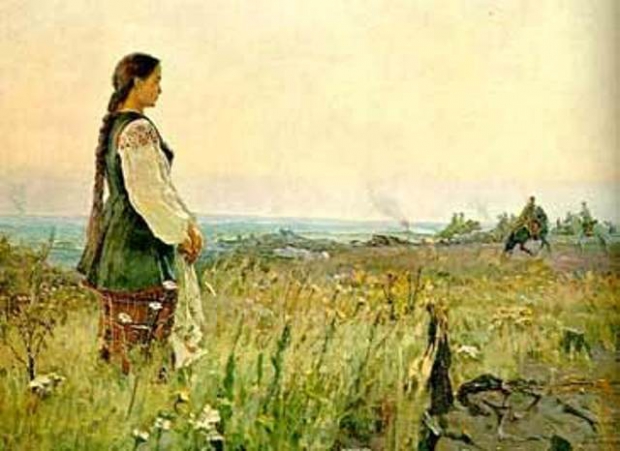   Тарас Шевченко – легенда українського народу 	Із – поміж безлічі книжок, із якими має справу історія світової літератури, виділяється та, що має для народу  заповітне значення. Для українців – це «Кобзар» Тараса Шевченка. Гортаючи його сторінки,  дізнаєшся про минуле народу, його мрії і сподівання. Вітер, сонце, зорі, вишневий садок – усе оживає у віршах поета.    	Вірш «Садок вишневий коло хати» написаний далеко від України. Він вражає любов’ю до життя, до людей праці, до рідної природи. Автор майстерно змальовує селянську родину, яка після тяжкої праці вечеряє у  вишневому садку. Чудову картину весняного вечора автор зображує так, що ми ніби бачимо все описане: і вишневий садок, і втомлених плугатарів, і дівчат, які співають, і сім’ю  та чуємо хрущів і соловейка.Вражають слова із «Заповіту»  … вставайте,                                Кайдани порвіте                               І вражою злою кров’ю                               Волю окропіте.   	Ці рядки – найзаповітніше бажання Тараса, здійсненню якого він віддав усього себе.   	Музику до «Заповіту» писало багато композиторів, серед них і Гордій Гладкий, наш земляк, учитель із Полтави. Його мелодію до цього твору знає кожен  в Україні та багато хто за її межами.   	 Тарас Шевченко – це людина, яка для нас, українців, стала легендою завдяки своєму таланту і великій любові до рідного краю.                                                      Грицай Катерина, учениця 5-Б класуАкровіршіКобзар                                   Корисна, цікава й правдива                                   Ось книжка лежить на столі.                                   Багато відкриєш ти дива                                 	          З сторінок безсмертних її .                                   А хто ж написав це для нас?                                   Рідний поет наш Тарас.Тарас                                     Такими щирими словами                                     Автор розмовляє з нами.                                      Радить в злагоді він жити,                                     А також  свій край любити,                                     Славу предків не зганьбити.                                                                                                        Борис Ірина , учениця 5-А класуМоя улюблена поезія із «Кобзаря» Т. Шевченка   	Тарас Шевченко і його безсмертні твори… А в кожному – частинка історії нашого народу, життя українців, народні радощі й сподівання. Читаючи Шевченка, перепливали ми Чорне море з отаманом Гамалією та його мужніми козаками, боролися за волю разом з Яремою Галайдою. І кожен твір поета був присвячений своїй безталанній Батьківщині, бо саме з її образом  пов’язана кожна подія, кожна доля.   Образ поетичної України  постає перед нами  в найліричнішому  вірші Тараса Григоровича «Садок вишневий коло хати». Почувши вперше цей шедевр, відразу зрозуміла - сказано так, що краще й не скажеш. Мабуть, тільки душа, силою відірвана від рідної землі, могла вилити свій сум на папері такими чарівними словами.  	Читаєш і линеш уявою кудись у саме серце України, де серед пишного буяння вишневого садка загубилась біленька хатка. На землю опустився вечір, роботу в полі закінчено, «плугатарі з плугами йдуть», чути дівочий спів. Поступово темнішає небо, «вечірня зіронька встає», вечеряють зморені люди, які нарешті можуть спочити після  довгого трудового дня. Ця картина здається ідилічною і уявляється нам, сучасним українцям, справді раєм. Утраченим раєм, за яким сумує зболіла душа поета-вигнанця. Читаючи цей вірш, я  бачила не лише прекрасний пейзаж, але й холодні стіни каземату, де перебував ув’язнений  Шевченко, який  попри все славив тиху красу рідної землі:Садок вишневий коло хати,Хрущі над вишнями гудуть…А над вишневим садком,над усією втомленою землею панує весняна ніч.Затихло все. Тілько дівчатаТа соловейко не затих. 	 Біля хати заснула мати з маленькими діточками  під срібний спів соловейка. Відпочивають стомлені люди, разом з ними я вірю в їхнє і своє щасливе майбутнє. Знаю, що й надалі в Україні буятимуть вишневі сади, повертатимуться ввечері до своїх осель роботящі люди, а Україна залишатиметься тихим раєм, яким вона постає в моєму улюбленому вірші. Поезію дочитано до кінця. Вона невелика за обсягом, але велика за змістом. У ній – частина історії  нашого народу, життя українців, а головне – сама Україна, лагідні обійми якої дарують мир, тишу і спокій. Я вважаю, що «Садок вишневий коло хати» - одна з найсонячніших струн Шевченкової кобзи.                                                               Мардакіна Іванна, учениця 10-Б класуЛист до Тараса Шевченка   Добрий день, шановний Тарасе Григоровичу Шевченко !   Мене звати Альона. Я навчаюсь у Гадяцькій гімназії імені Олени Пчілки у 7 класі. У школі мені подобається вивчати українську мову та літературу. Іноді люблю почитати про історію України. Ми ж все-таки українці і повинні знати минуле нашої країни та її мову.   Нещодавно у школі вивчали вашу творчість. Мені дуже сподобались такі Ваші вірші, як: «Мені тринадцятий минало», «Тополя», «Перебендя» та інші. Увесь наш клас, хоча навіть кожний учень у школі, знає напам’ять ваш «Заповіт».   Уже пройшло багато років, як Україна стала вільною державою. Із того часу у нас є свій президент. Вам, Тарасе Григоровичу, може, не дуже зрозуміле це слово, бо тоді головними були царі та гетьмани.   На мою думку, найголовніше залишити добрий слід на землі. Ви справилися зі своїм призначенням і стали однією з найвеличніших постатей української літератури та української держави. Я дуже непокоюсь за свою державу, за її долю.   Дорогий Тарасе Григоровичу, ваш заклик: «Свою Україну, любіть. Любіть її во время люте, В останню тяжкую минуту За неї Господа моліть» - на даний час дуже доречний.    Я рада, що маю змогу написати Вам. Усього Вам найкращого.  Жулід Альона, учениця 7-Б класу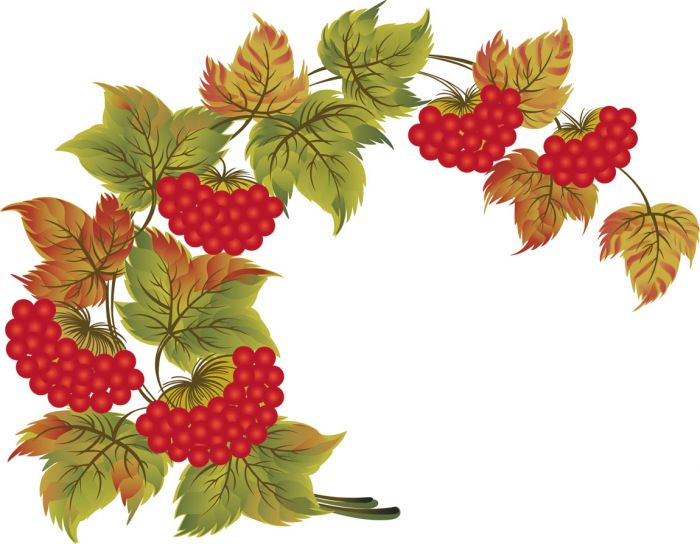 Великий син великого народу  	 9 березня 2014 року Україна відзначатиме знаменну дату - 200-річчя з дня народження Т. Г. Шевченка, українського генія, поета і художника. Уже зараз по всій Україні проходять Шевченкові дні, присвячені цій даті.  	Тарас Григорович Шевченко  - видатний український поет і прозаїк, художник, ідеолог і символ української нації. Надавши українській мові статусу літературної, Шевченко тим самим заклав міцну основу нової української літератури, яка будила національні почуття і давала бачення майбутнього. Кожна з верств українського суспільства знаходила в його поезії відображення своїх інтересів. Геніальна творчість Шевченка та його мученицьке життя зробили поета одним з найпотужніших і найпривабливіших символів українського національного руху. Тарас Шевченко народився кріпаком , тож йому, як нікому іншому, були близькі й зрозумілі страждання бідноти. А тому все своє життя поет присвятив служінню ідеї національного та соціального визволення трудящих. Не було такої сторони життя, якої б не торкнулося перо Кобзаря. Разом із тим поет закликав усі народи об’єднатися  і разом боротися проти царизму. Він вірив, що на звільненій від експлуататорів землі настане щасливе, прекрасне життя:І на оновленій земліВрага не буде, супостата,А буде син і буде мати,І будуть люде на землі. Кожен із нас добре пам’ятає твір «Заповіт», причиною написання якого стала хвороба поета. Думав, що незабаром доведеться піти з життя. А скільки було планів! Скільки ще хотілося зробити для рідної України для визволення рідного народу! Саме тоді  і народилося це його полум’яне звернення до українського народу, в якому заповідає поховати його на могилі коло Дніпра «на Вкраїні милій» і закликає до боротьби:Поховайте та вставайте,Кайдани порвітеІ вражою злою кров’юВолю окропіте.  	Поет твердо вірить, що повсталий народ порве нарешті кайдани рабства і побудує нове суспільство, вільну, нову сім’ю, де б і його, поета, не забули «пом'янути незлим тихим словом». У «Заповіті» органічно поєднуються революційні й патріотичні мотиви. Любити Батьківщину для поета означає боротися за волю народу, побудову життя на нових засадах. Нове суспільство , яке має бути побудоване після того, як народ порве кайдани, уявляється поетові подібним до великої вільної сім’ї, де взаємовідносини між людьми будуть братерськими. Тут  виявилось далекоглядне прозирання Шевченка в майбутнє. Дуже прикро,що багато хто з сучасних українців досі не відкрив для себе справжнього Шевченка: глибокого філософа, тонкого лірика. Усі ми маємо неупереджено подивитись на цю геніальну постать, дозволити собі  побачити в ньому щось нове, досі невідоме. Тоді ми відчуємо, що Тарас Шевченко є дивовижним літератором та філософом, а його твори, окрім звичних для нас соціальних проблем, містять стільки мудрості та глибини, що можуть стати підручником життя для сучасної людини.  	 Т. Г. Шевченко – це вічний вогонь, що ніколи не згасне в серцях людей. Творчість Т. Г. Шевченка – це святиня, якою дорожить і гордиться український народ. Ми, нащадки, будемо завжди берегти у своєму серці той вогник любові до Вітчизни, який запалив поет своїми безсмертними творами.                                                         Шевченко Владислава, учениця 10-Б класу     Лист Кобзареві   	Ми українці. Прадавній могутній народ. Ми вивчаємо власну історію, але чи маємо шанс на гідне майбутнє?   	Зараз 2014 рік. У нашій Україні відбуваються події, які, безперечно, ввійдуть в історію держави. Але чи зможуть вони схвилювати чиюсь душу так, як твою? Тарасе, зараз так не вистачає твоєї підтримки, твого полум’яного слова. Ти звертався до своїх нащадків із закликом дбати про Батьківщину, сподівався, що саме ми будемо жити «в сім’ї вольній, новій». Я й досі не можу збагнути,чому не всі пам’ятають твої святі слова:…Свою Україну любіть,Любіть її … Во врем’я  люте,В останню тяжкую минутуЗа неї Господа моліть. 	 І зараз у незалежній Україні прості люди змушені терпіти несправедливість та виходити на майдани, бо, на жаль, нікому не вдається врегулювати конфлікт шляхом переговорів. Можливо, тому, що серед нас немає таких людей, як ти, немає справжніх синів української нації. Дуже шкода, що саме так складаються події.  	 Ми – українці, держава наша – Україна! Так чому ж багато хто саме російську мову називає рідною? Це говорить лише про низький рівень нашої освіти і культури. Адже якби всі розуміли важливу роль мови у формуванні і становленні нації, хіба ж хто б зміг вважати рідною чужу мову.    	 Мені б дуже хотілося, щоб ти, Тарасе, зміг прочитати мій лист, щоб вплинув  на свідомість нащадків-співвітчизників, щоб кожен нарешті збагнув, що «в своїй хаті своя правда, і сила, і воля».       Слива Ірина, учениця 10-Б класу                  Читаю «Кобзаря»Зимовий день за вікнами згасав,І свій узор мороз на шибці малював.Щось змусило мене  «Кобзар» у руки взяти,Ще раз вірші Шевченкові перечитати.І ось сторінку за сторінкою гортаючи,Хочу збагнуть, по Кобзарю звіряючи:Чи праведно ми в світі живемо,Чи знову в рабство, в прірву ідемо?За книжним словом наче сам ТарасІ науча, як добрий вчитель, нас:«Учітесь, читайте, і чужому научайтесь,Й свого не цурайтесь».Із вуст самого Кобзаря неначеЗвучить нащадкам звернення пророче:Свою Вкраїну палко полюбити,І в час тяжкий за неї Господа молити.Тарас, як добрий батько, наставляє,Любити правду, волю закликає.Бажає землякам в державі у своїйСтати господарями на землі святій.Читала я, і наче вчив мене пророк,І вдячна я йому за мудрий цей урок:Люби свій край, піклуйсь про його долю –І прийде в нашу хату правда, сила й воля. Грабенко Маргарита, учениця 10-Б класуПро що я хотіла б попросити Тараса Шевченка    	Тарас Шевченко – могутня душею людина, з незламною волею патріот. Життя поета було важким, але він не зневірився, а продовжував боротися за волю, за незалежність. Тарас Шевченко – геній, пророк, чиї вірші актуальні в усі часи.      	 Ми живемо у двадцять першому столітті, митець народився в дев’ятнадцятому. Багато років минуло з дня його смерті. Але навіть і в наш час не вистачає людини, яка б боролась за суверенність так, як робив це Тарас.     	 Якби мені випала така чудова можливість, як попросити  про щось Тараса Григоровича Шевченка, я, мабуть, ні про що б не попрохала для себе особисто. Ми просто спілкувалися б. Адже лише через розмову краще пізнаємо людину, довідуємося про її почуття та тривоги. Але так хотілося б дізнатися саме його думку про життя сучасних українців.      	Хоча, мабуть, я б попросила Кобзаря збагатити наш народ духовно, здійснити їхні бажання щасливо жити і працювати у вільній державі,де всі рівні перед законом, де люди поважають один одного. Я б хотіла, щоб поет допоміг українцям стати гідними нащадками «славних прадідів великих».      	 Як часто люди в тяжкій буденщині повсякденного життя відступалися від високих ідеалів, черствіли, байдужіли, думали тільки про власний добробут. Та не таким був Шевченко. Чи ж можна його життя назвати героїчним? Так! Адже найменше Тарас думав про себе! Він завжди турбувався про народ, про долю України. Що значить власна доля порівняно з долею рідної Вітчизни, мільйонів її громадян?!Мені однаково, чи будуЯ жить в Україні, чи ні.Та не  однаково мені,Як Україну злії людеПрисплять, лукаві, і в огніЇї, окраденую, збудять…Ох, не однаково мені.Завершилася б наша розмова з Тарасом Григоровичем словами вдячності за його вірші, за безмежну любов до України, до кожного українця, за його неабиякий розум, світлі почуття і надзвичайну скромність. А ще б я запевнила Кобзаря, що завжди пам’ятатиму його заповіт:Свою Україну любіть,Любіть її…Во врем’я люте,В останню тяжкую минутуЗа неї Господа моліть.Рябічіна Юлія, учениця 10-Б класу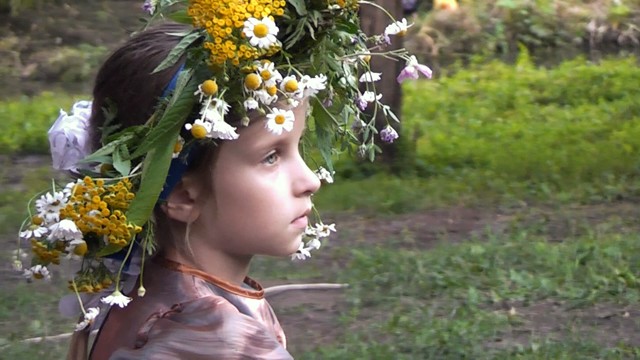 Лист до Тараса ШевченкаВельмишановний Тарасе Григоровичу! Нарешті мені випала нагода написати  листа і висловити своє захоплення щодо вашої творчості. Ви зробили найвагоміший внесок у культуру нашого народу. Вас шанують у всьому світі, а українці пишаються, що саме в їхній країні народився такий талановитий художник і письменник.Ці захоплюючі рядки не можна сплутати ні з чим іншим. Відразу помітно щиру любов до України, журбу за рідним краєм та біль у серці, з яким, незважаючи ні на що, Ви продовжували творити.Нерідко ставилися до співвітчизників з докором, і я Вас розумію, бо ж вони були байдужими до подальшої долі своєї Батьківщини. Зразком таких настав є посилання «І мертвим, і живим, і ненародженим…». У ньому відчувається щирий заклик любити саме свій край, а не шукати долі на чужині, і це пробуджує в душі почуття патріотизму.Найбільш визначним  твором, я вважаю історичну поему «Гайдамаки». Відразу видно всю складність тієї ситуації, що склалася в той час на Правобережній Україні. Народ палко прагнув визволення і незалежності, а Залізняк і Гонта були справжніми героями, бо  боролися  за волю до самої смерті. Найпристраснішим і найдраматичнішим твором є поема «Кавказ». Читаючи її, я пройнялася болем тих людей, що жили на Кавказі, і щиро бажала перемогти їх головного ворога – Росію. Ця поема змушує задуматися про те, що не варто принижуватися ні перед ким і завжди мати почуття власної гідності.Як мені відомо, Ви були палким ненависником російського самодержавства, яке робить життя кріпаків схожим на пекло. У поемі «Сон» герой пролітає над територіями  країн і ділиться своїми враженнями від побаченого. Цей твір вчитиме наших нащадків цінувати волю і боротися з насиллям та злом, яке може настигнути їх в будь-яку хвилину.Тарасе Григоровичу, ваші твори відомі мені ще з дитинства, тому я хочу щиро Вам подякувати за своє виховання. Пам'ять про Вас назавжди залишатиметься у моєму серці.          Сєргєєва Анна, учениця 9-А класуШануймо слово КобзаряСвітає, край неба палає;Соловейко в темнім гаїСонце зустрічає…Здається, такі прості і звичайні слова, а яку магічну силу вони мають над нами. 	З раннього дитинства ми знайомимося з творчістю відомого геніального поета, письменника, художника, драматурга, мислителя  Тараса Григоровича Шевченка. Кожна наша зустріч з його творчістю несе в собі  нові і нові відкриття. Читаючи його твори, просто неможливо не захоплюватися його ерудицією і широким діапазоном сприйняття світу. Так само, як неможливо не захоплюватися його картинами, адже він був ще й талановитим художником. А мелодійність та ритмічність його поезії створили авторові славу одного із наймузикальніших поетів світу.    До кожного Шевченко приходить по-різному, у кожного він свій.Уся творчість Шевченка пронизана прагненням до свободи, вірою в краще життя та любов’ю до рідного краю. Схвильований переказами дідуся про чумаків та гайдамаків, відчуваючи несправедливість та гноблення, талановитий поет зобразив минуле та сучасне українського народу, його історію, побут, ідеї. Він писав надзвичайно гарні вірші, які легко запам’ятовуються. Це не просто вірші про Україну, це крик душі, який поет хотів донести наступним поколінням.  Тарас  Григорович Шевченко є автором однієї із найволелюбніших книг усіх часів.  Ця книга формувалася поступово, рік за роком. Збірник поезій, який в хвилину творчого осяяння було найменовано «Кобзарем», відображає все найістотніше із життя великого українського кріпака Тараса Шевченка. З часу появи «Кобзаря» його назва стала другим прізвищем Шевченка. «Ся маленька книжечка, — писав Іван Франко, — відразу відкрила немов новий світ поезії, вибухла немов джерело чистої, холодної води, заясніла невідомою досі в українському письменстві ясністю, простотою і поетичною грацією вислову». Поезії «Кобзаря» пронизані вірою в незнищенність людини, вірою в те, що людина ніколи не змириться з безправством, рабством, ніколи не стане для неї це за норму існування.Напевне, саме через волелюбність українського народу «Кобзар»  і став нашою національною святинею. Як говорив Олесь Гончар: «Слово вічне, невмируще своєю правдою, не відцвітне художньою красою, - це і є «Кобзар».Москаленко Владислав, учень 9 – Б класуДо Тараса Шевченка.Минають дні, роки,  століття, а ти говориш, як колись,Живі слова твої правдиві по всьому світу рознеслись.Їх неможливо заховати і неможливо їх спалить,Вони відновляться, як Фенікс, і будуть знов між нами жить.Тебе боялися тирани, простого хлопця українця,І запроторили в неволю, як небезпечного злочинця.Та навіть там, в краях далеких, в тяжкій і каторжній неволі,Ще більш окріпло твоє слово про України-неньки долю.Загоюєш душевні рани, Тарасе, словом ти своїмІ додаєш  і сил, і віри у боротьбі великій тим,Хто, як і ти, за щастя й волю для України повстає, Кому завдячуєм всім серцем, що день чудовий настає.Нема на світі українця, який не чув тебе хоч раз,Для нас ти віри й світла промінь, ти вічно житимеш, Тарас.				Котюк Любов, учениця 9-А класуМої роздуми про життя і творчістьТараса Григоровича Шевченка    Твори геніальних поетів не бувають прочитані до кінця . Що більше пізнаєш справжнього Шевченка, то більше в його творах знаходиш невідомого . А чари його слова, мені здається, не будуть розгадані ніколи .Трагічною була його доля. Сирітство, поневіряння в наймах, жодної рідної душі поруч. І це в той період  дитинства, який вважають найсвітлішим, найщасливішим. Одна  радість за все  життя: це звільнення від кріпацтва. Шевченко був дуже сильним і цілеспрямованим. За декілька років надолужив те, що набувається десятиріччями. Він здобув освіту , оволодів майстерністю художника, вільно володів французькою і російською мовами . Його знання з історії, української мови були енциклопедичними .    Він пережив багато тяжких випробувань, був десять років на засланні. Витримував муштру солдатчини, йому заборонили писати, читати, малювати.  Та зламати його героїчний дух не вдалось : «Караюсь, мучусь, але … не каюсь! » . Якщо людина не має мрії , її життя буде сумним і порожнім. Тарас Шевченко  хотів щастя для всіх людей . І якщо бажання збігаються з мріями та сподіваннями інших , то вони можуть перетворитися на реальність. Саме тому частина його мрій надихала українців на боротьбу за незалежність. Бажання справдилися - і Україна стала незалежною . Тому ім’ям  Т. Г. Шевченка названо міста, села, вулиці, заклади освіти, його пам’ятники стоять  майже  в кожному місті, а визначні дати життя урочисто святкують щорічно тисячі .   Вільні люди на вільній землі – це те, що вже є сьогодні . У всьому цьому є внесок самого Шевченка.   Він писав і боровся . Він мріяв, і його заповіти об’єднували народ для боротьби . Люд читав його твори і починав помічати, що                           … виросли крила ,                        Що неба достане, коли полетить.  Звісно, не все ще ідеально в нашому житті. Але дуже багато змінилося з шевченкових часів на краще. Якщо ми самі не зупинимось                      Роботящим умам,                      Роботящим рукам.                      Перемоги  орать ,                      Думать , сіять, не ждать                      І посіяне жать                      Роботящим рукам!    Нам треба повчатися у Т. Г. Шевченка його вірі у краще майбутнє . Головне –  не втрачати надії , як не втрачав її Великий Кобзар . Тоді все буде!                                                               Пішняк Владислав, учень 6-Б класуУклін тобі, Кобзарю!    	Тарас Григорович Шевченко – великий поет, геній українського народу. Він зробив неоціненний внесок у духовну скарбницю людства. Його твори сіють зерна світла й добра, палахкотять не згаслим полум’ям безкомпромісної справедливості, проникливої мудрості. Ось уже майже 200 років увесь світ зачитується поезіями і віршами великого поета. Тарас Шевченко народився у сім’ї звичайного кріпака і, як ніхто інший, спізнав усі біди життя. Спочатку померла мати, а згодом - батько, потім роки служіння у пана – роки неволі. Лише здобувши свободу, поет відчув себе по-справжньому вільним, тільки після багатьох років неволі справді оцінив насолоду - бути незалежним.    	Під впливом усіх подій і емоцій поет починає писати вірші. Згодом виходить його перша збірка «Кобзар», якою зачитуються всі: від малого до великого. Проте влада незадоволена Шевченком. Його вірші підштовхують народ боротися за свободу. Незважаючи на всі перешкоди і заборони, поет продовжує писати. Це доводить незламність його духу, його бажання боротися за вільну і незалежну країну.    У творчості Шевченка мене завжди вражала його відданість рідній землі, рідному краю. Як же він любив свою  Україну,      з якою любов’ю він змальовував її у своїх віршах. Шевченко, як ніхто інший, хвилювався за долю рідної країни і народу. Він не хотів, щоб земля прогиналася під тягарем тяжкої долі українських людей. З плином часу все більше переконуєшся, що поезії нашого Кобзаря – то одкровення, які він висловив на адресу минулих, сучасних і прийдешніх поколінь.   	 Усе своє життя Шевченко присвятив служінню ідеї національного та соціального визволення трудящих. Поет закликав усі народи об’єднатися і разом боротися проти царизму. Він вірив, що на звільненій від експлуататорів землі настане щасливе і прекрасне життя. Життєвий шлях Шевченка можна вважати справжнім подвигом у мистецтві, бо він віддав усі сили, щоб врятувати український народ та відкрив перед ним шлях у майбутнє.    Тарас Григорович Шевченко – це вічний вогонь, що ніколи не згасне в серцях народу. Без його імені не можна уявити нашої літератури, культури, країни. Творчість Кобзаря – це святиня, якою дорожить і гордиться український народ. Ми, нащадки, будемо завжди берегти у своєму серці той вогник любові до Вітчизни, який запалив поет своїми безсмертними творами. 		Лисак Катерина, учениця 9-А класуКобзарю, тобі низький уклінКобзарю, тобі низький уклін.Зазнав ти у житті багато змін,Усі незгоди подолав,Хоч падав, та до небес злітав.Завжди ти важко працював,Але знаходив час і малював.Нехай про це мистецтво мало знавІ пензля й фарб не мав.Проте талановитим дуже був.Славу і пошану ти здобув,А ще чимало творів написавІ душу всю у них уклав.Хай час все плине і минає,А від віршів твоїх серце палає.Ти кожну мить боровся за свободу.Не байдужа тобі доля народу.Сьогодні ти є гордість України,І слава твоя по всьому світу лине.Ти – наш герой, ти – наш земляк,Ти – українець як-не-як.                                                Богомол Катерина, учениця 8-А клас класу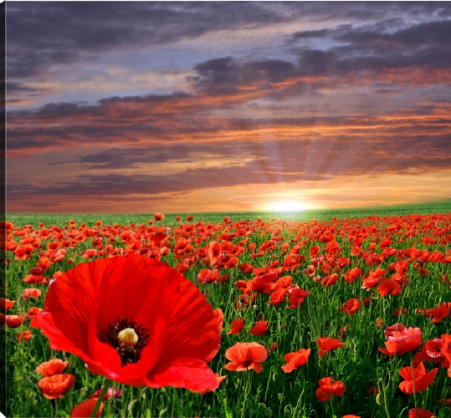 Твоя, Кобзарю, слава не вмре, не поляжеЩовесни, коли тануть снігиІ на рясті просяє веселка                     Повні сил і живої снаги   Ми вшановуєм  пам'ять Шевченка.Тарас Григорович Шевченко – видатний поет української літератури, за своє життя він написав багато творів, кожний з яких є справжнім витвором мистецтва.Для багатьох поколінь українців  Шевченко значить дуже багато. Нам здається, що ми вже усе про нього знаємо, його твори для нас близькі і зрозумілі, і він завжди з нами. Та насправді це не так, Т.Г.Шевченко – невичерпний. Він був, є і буде продовжуватися, так як він -  велична історія України.          9 березня Україна відзначає 200-річницю від дня народження Т.Г.Шевченка. Вшановуючи пам'ять поета, ми знову говоримо про його невмирущу славу. Справді, як можна не захоплюватися ним, не схилятися перед його стражданнями і його мужністю! Він був сонцем нашої поезії, чутливою і вразливою людиною. Шевченко пишався героїчним минулим свого народу і вірив у краще майбутнє.    Я вперше дізналась про Шевченка ще в дитинстві. У нас вдома була книга - "Кобзар". Від цієї книги віяло загадковістю. Спочатку мені були цікаві лише картинки, але потім відкрився світ образів, створених Шевченком.Зачарували мене прекрасні пейзажі України, зашелестіли верби, що ростуть «між ярами над ставами».Назавжди запам'ятаю я і дівчат з романтичних балад про дивовижне кохання та гірку розлуку ("Утоплена", "Тополя") і сміливих героїчних гайдамаків, і простих людей, що страждали, шукали щастя, і не могли знайти його у своєму важкому житті за кріпаччини. Хтось з них викликав співчуття, дехто вражав красою своєї душі. Тарас Григорович Шевченко через усе своє життя проніс любов до рідного слова, до своєї землі. Він і сьогодні служить прикладом молодому поколінню.Т.Г.Шевченко був, є і буде вічно, поки живий наш народ. 					Котлик Даша, учениця   8-А класуНе забудемо тебе, Тарасе!Він був сином мужика – і став володарем в царстві Духа.Він був кріпаком – і став велетнем у царстві людської культури.Іван ФранкоТарас Шевченко – великий український письменник з незвичайною, тяжкою долею. Творіння якого належить до скарбів світового знамення. Людина, яка мріяла про прекрасне життя, сонячне і неповторне, але соціальна несправедливість зруйнувала  ці мрії. Твори Шевченка – це голос епохи, в них він оспівує героїчне минуле свого народу. Будучи патріотом у нього боліло серце за свою Вкраїну, і весь біль він передавав на аркушах паперу. Тем, які Шевченко зачіпав, було безмежно. Він оспівував культ матері, прославляв його і надзвичайно захоплювався:У нашім раї на земліНічого кращого немає,Як тая мати молодаяЗ своїм дитяточком малим.Письменник також засуджував українську байдужість. «Чорніше чорної землі», так говорив він про людей, що опустили руки, що не вірили вже ні в яке краще майбутнє, що зраджували свою Батьківщину. Страшенний біль засмучує Шевченка , коли «латану свитину з калітки знімають», вдову розпинають за подушне, «під тином опухла дитина – голоднеє мре», коли «кругом неправда і неволя, народ замучений мовчить», Тарас Григорович не міг дивитися на те, що відбувалося в Україні, яку сплюндрували московські царі, якій судилося терпіти наругу і страждати, все це викликає обурення за Україну. Шевченко – це та людина яка дійсно віддана своєму народу, своїй землі, своїй Україні:…скрізь на славній УкраїніЛюдей у ярма запряглиПани лукаві… Гинуть! Гинуть!У ярмах лицарські сини.Голос потоптаної людської гідності, сила непокори – все втілилось у полум’яну поетичну сповідь, пройняту вогнем найсильніших почуттів.Я так люблюМою Україну убогу,Що проклену святого Бога,За неї душу Погублю!Доля неласкава була до Тараса Шевченка, своєю трагічністю вона була дуже схожа на долю України. Але незважаючи на муки й переслідування, з його серця виринали вистраждані і вироблені слова: «Караюсь, мучуся, але не каюсь».Встане правда. Встане воля,І тобі одномуПомоляться всі язикиВовіки і віки.Шевченко був, є і буде найближчим до народу, він розумів всю трагедію нашої нації, намагався протистояти знищенню всього українського. Він завжди залишиться зразком для патріотизму, адже його душа, яку Тарас Григорович вклав в свою творчість, завжди буде нагадувати українцеві про те ким він є. І незважаючи на всі перепони, неприємності, українські страждання – ми завжди будемо віддані своїй нації, країні, Тарасовому слову. Його творчість можна порівняти з криком душі, яка завжди житиме в нашому серці. Остап Вишня говорив про поета: «Тарас Шевченко! Досить було однієї людини, щоб урятувати цілу націю!» Минатимуть роки, спливатимуть віки, а Тарас Шевченко залишатиметься безсмертним у пам’яті  нащадків, бо є й буде Україна і народ  український!Лобода Лілія, учениця 11-А класу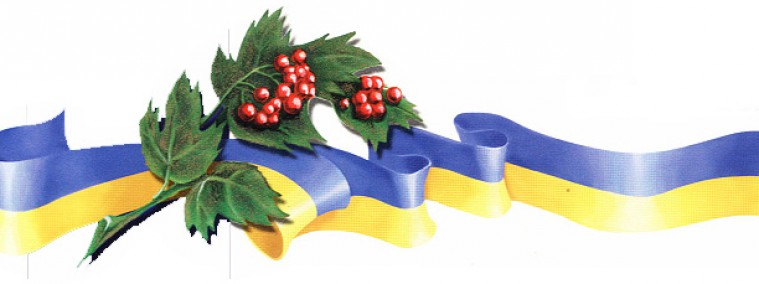              Не забудемо тебе, Тарасе!Тяжко жить на світі, а хочеться жить:Хочеться дивитись як сонечко сяє,Хочеться послухать як море заграє,Як пташка щебече, байрак гомонить…Саме такими рядками описував життя Тарас Григорович Шевченко . На наш час він відомий, як художник,  поет, скульптор, тобто це людина з великої літери! Кожен українець чи українка, де б вони не жили на Землі, знає це ім’я . Вірші поета відомі на весь світ. Тарас  Григорович -  дуже визначна людина. Не даремно цей рік присвячується саме йому. В нього було дуже тяжке життя, і не зважаючи на це, Тарас займався тим, що йому подобається. Це дуже гарний приклад  для всіх людей. Якщо ти не маєш змоги займатися улюбленою справою, то завжди шукай вихід. Саме так він і робив! В потайки від пана він малював, піклувався про бідних, зневажав та засуджував панів, турбувався про свій народ та жив його душею. Ось, як поет міркує про панство в своїм уривку з віршу «Петро Сагайдачний» :Оцей годований кабан!Оце ледащо. Щирий пан,Потомок гетьмана дурногоІ презавзятий патріот…Тарас Григорович любив Україну і мріяв жити тут, але йому це не вдалося. В народі його назвали Великим Кобзарем.  Любов до Батьківщини залишалася з ним в серці за її межами і померла з ним. Свою пошану він проявляє в своїх творіннях. Тарас Григорович дуже любив життя, український народ, але це не означає, що він любив те життя, яке було тоді. Тарас прагнув справедливості, і заради народу протестував проти знущань над кріпаками , і прагнув для свого народу кращого життя. Шевченко наголошує, що обличчям нації є не поміщики, не українське панство, а саме трудовий народ. Він прагнув розквіту рідної мови. Це була його мрія,  «Щоб наше слово не вмирало!». Він мріяв про життя без гнобителів та панів, щасливе життя українського і всіх братніх народів. Ось як він висловлює це:І на оновленій земліВрага не буде, супостата,А буде син, і буде мати,І будуть люди на землі.Про нього писало безліч інших письменників. Вони захоплювались його творчістю. Через усе своє життя пронесла любов до Тараса Григоровича Шевченка, бажання більше дізнатися про нього, більше повідати про його життя відома дитяча українська письменниця Оксана Іваненко. Добре висвітив ранню творчість Кобзаря В. Шевчук у першій книзі «Син волі». Також про нього писали: І. Франко, В. Климентовська, С. Васильченко, О. Гончар, Д. Красицький, М. Рубашов, О Ільченко і багато інших визначних людей. Спробувала і я написати дещо про нього у віршованих рядках:Тарас ШевченкоМалий Тарас, бувало,То пас ягнята за селом,То потайки від панаСидів натхненно за письмом.Любив він дуже малювати,Складать вірші чудово вмів.Та, як не тяжко було жити,Він поважав своїх батьків.З малих років служив у пана,Він був у пана козачком.Лиха його спіткала доля,Бо тяжко жити кріпаком.Але Тарас наш не здавався,Він вірив, що прийдуть часи.І зараз славиться віршами,Котрі створив на самоті.І все ховався він від пана,Аж поки друзі не прийшли.Та їм велика наша шана,Бо відпускну вже принесли.Тарас Шевченко – це поетНайкращий, наймудріший.Він український наш митець,Моєму серцю наймиліший.Про нього ще пишуть, і будуть завжди писати вірші, поеми. Ця тема не вичерпна. Навіть після смерті Тарас прагнув залишитися на українській землі. Саме тому він написав «Заповіт»: Як умру то поховайте,Мене на могилі,Серед степу широкого,На Вкраїні милій…Його мрія здійснилася.  Ім’ям  письменника названо безліч вулиць, проспектів, бульварів, вищі навчальні заклади, театри, кінотеатри. В Україні та за її межами є безліч пам’ятників Тарасу Григоровичу Шевченку. Один із них до двохсотріччя відкритий і в нашому місті. Хочеться закінчити такими рядками:Ми не забудемо тебе, Тарас!Ти в серці кожного із нас.Присутній в кожній ти родині.Ти є душею України!Москаленко Юлія, учениця 8-А класуУклін тобі, Кобзарю!Тарас Шевченко… Такий великий, що бути більшим не можна. Як Україна. Як світ. Ріс безрідним сиротою, кріпаком, і йому як нікому іншому добре відомі і зрозумілі страждання бідноти. Через це усе своє життя він присвятив ідеї соціального і національного визволення трудящих із рабства та боротьбі за свободу свого народу. Не було такої сфери життя українців, якої б не торкнулася творчість великого Кобзаря. У більшості своїх творів поет закликав боротися проти царизму. Він  вірив, що після звільнення від експлуататорів на його рідній землі настане прекрасне, щасливе життя:«І на оновленій земліВрага не буде, супостата,А буде син, і буде мати,І будуть люде на землі».     	А почалось все з того, що  «25 лютого 1814 року  у жителя села Моринці Григорія та дружини його Катерини народився син Тарас...» - так записано у церковній книзі. Ім'я підказали святці - список святих. Адже грецьке Тарактикос перекладається як здатний на непокору, безстрашний, бунтар. Пророцтво, закладене в імені, з роками виправдається.     	Геніальний поет і художник, людина, яка і словом, і ділом боролася за незалежність України, митець, твори якого перекладено майже всіма мовами світу, особистість, чия полум’яна думка не має ні часових, ні просторових меж. Це далеко не весь перелік того, що можна сказати про великого  Кобзаря.  	  Т.Г. Шевченко залишався вірним ідеалам волі й братерства, горів очисним вогнем сумління і вражав своїм запитанням, як полум’ям сорому: хто ж ми, чиїх батьків, ким і за що закуті… Він безсмертний, як саме життя, тому став нашою долею і заповітом. І на сторожі правди, любові і честі стоїть його слово.Він так любив Україну все життя, линув до неї душею. Їй віддав себе, їй присвячував твори, задля неї пішов у безсмертя.       	Без його імені не можна уявити нашої літератури, нашої культури, нашої країни. Його творчість невмируща. Життя Кобзаря можна вважати справжнім подвигом у мистецтві, бо він віддав усі свої сили, щоб врятувати український народ, українську культуру та відкрив перед нами шлях у майбутнє. З плином часу все більше переконуєшся, що поезії Т.Г. Шевченка - то одкровення, які він висловив на адресу минулих, сучасних і прийдешніх поколінь українців. І не одне покоління українців звіряє своє життя з  іменем і творчістю Кобзаря.
                                                           Рудченко Олександра, учениця 11-Б класу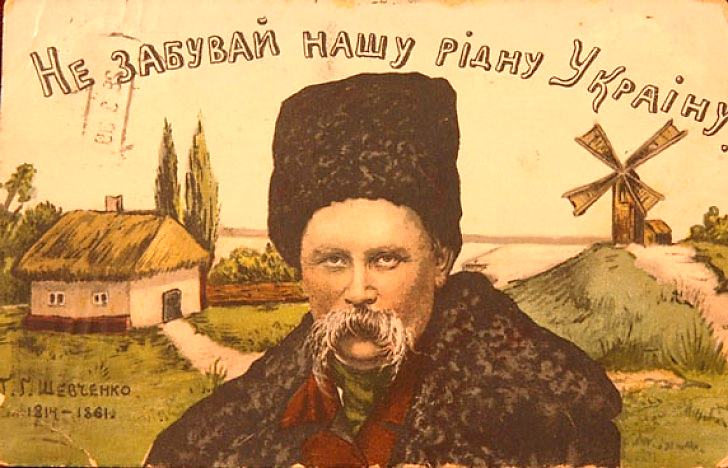 Ми тебе не забудем, Тарасе    	Шевченко – це гордість нашої країни і світової культури. Шевченків «Кобзар» – це Біблія українського народу, якій судилось стати безсмертною . Та мій народ, який має такого поета , як Шевченко , і таку вічну книгу , як «Кобзар», - безсмертний . У творах переплелися долі кріпачок  з долею неньки  України , боротьба гайдамаків та козаків з боротьбою народу за щастя і волю . Духовну велич і красу підніс на найвищу височінь, чим збагатив увесь світ. Його довершені твори сіють зерна світла й добра, палахкотять незгаслим полум’ям проникливої мудрості.    	Уперше дізналася я про Шевченка ще в ранньому дитинстві. У нас вдома  була величезна книга – видання «Кобзар». Від неї віяло загадковістю. Спочатку мені були доступні лише малюнки, але потім поступово почав відкривати світ, створений самим Шевченком. Зачарували мене прекрасні пейзажі України, змальовані геніальним майстром слова, повіяло запахом квіту вишневого (точнісінько, як навесні в селі, де живе моя бабуся), зашелестіли верби, що ростуть «між ярами над ставами», торкнувся душі вітерець, що тихенько віє над Україною. Назавжди запам’ятаю я і дівчат з романтичних балад про дивовижне кохання та гірку розлуку, і сміливих героїчних гайдамаків, і простих людей, що страждали, шукали щастя і не могли знайти його у своєму важкому житті за кріпаччини. Але всі вони, як живі, з’явилися перед очима, доки бриніла музика віршових рядків. Я захоплююсь героїзмом Залізняка і Гонти і мужньою жертовністю декабристів.  	Час від часу в різних життєвих ситуаціях рядки його віршів спливають у пам’яті, ніби поради мудрого вчителя, і я усвідомлюю, наскільки глибоко Шевченко розумів життя, якщо думки його можуть виявитися корисними і сьогодні.    	Т.Г. Шевченко – це вічний вогонь, що ніколи не згасне в серцях народу. Його творчість – це святиня, якою дорожить і пишається український народ. Ми будемо завжди берегти у своєму серці той вогник любові до Батьківщини, який запалив поет своїми безсмертними творами.Самойленко Анастасія, учениця 11-А класуШануймо слово КобзаряЗ раннього дитинства ми знайомимося з творчістю відомого геніального поета, письменника, художника, драматурга, мислителя – Тараса Григоровича Шевченка.Світає, край неба палає;Соловейко в темнім гаїСонце зустрічає…Здається такі прості і звичайні слова, а яку магічну силу вони мають над нам. Кожна наша зустріч з творчістю Т.Г. Шевченка несе в собі  нові і нові відкриття. Адже знаємо ми про нього дуже мало. Завжди було і є великим запитанням – хто Шевченко більше, поет, письменник чи художник? Читаючи його твори, просто неможливо не захоплюватися його ерудицією і широким діапазоном сприйняття світу. Так само, як неможливо не захоплюватися його картинами. Адже він був ще й талановитим художником. А мелодійність та ритмічність його поезії створили авторові славу одного із наймузикальніших поетів світу.    До кожного Шевченко приходить по-різному, у кожного він свій.Вся творчість Шевченка пронизана прагненням до свободи, вірою в краще життя та любов’ю до рідного краю. Схвильований переказами дідуся про чумаків та гайдамаків, відчуваючи несправедливість та гноблення талановитий поет зобразив минуле та сучасне українського народу, його історію, побут, ідеї. Він писав надзвичайно гарні вірші, які легко запам’ятовуються. Це не просто вірші про Україну, це крик душі, який поет хотів донести наступним поколінням.  Тарас  Григорович Шевченко є автором однієї із най волелюбніших книг усіх часів.  Ця книга формувалася поступово, рік за роком. Збірник поезій, який в хвилину творчого осяяння було найменовано «Кобзарем», відображає все найістотніше із життя великого українського кріпака Тараса Шевченка. З часу появи «Кобзаря» його назва стала другим прізвищем Шевченка. «Ся маленька книжечка, — писав Іван Франко, — відразу відкрила немов новий світ поезії, вибухла немов джерело чистої, холодної води, заясніла невідомою досі в українському письменстві ясністю, простотою і поетичною грацією вислову».«Кобзар» належить до най волелюбніших книг усіх часів. Поезії «Кобзаря» пронизані вірою в незнищенність людини, вірою в те, що людина ніколи не змириться з безправством, рабством, ніколи не стане для неї це за норму існування.Напевне, саме через волелюбність українського народу «Кобзар»  і став нашою національною святинею. Як говорив Олесь Гончар: «Слово вічне, невмируще своєю правдою, невідцвітне художньою красою, - це і є «Кобзар».Москаленко Владислав, учень 9 – Б класуУклін тобі, КобзарюПоезія великого Кобзаря - це гімн любові до людства, гімн боротьби    за свободу і   світлу долю всіх пригноблених народів.
           Тарас Шевченко - символ чесності, правди і безстрашності, великої любові до людини. Вся творчість великого Кобзаря зігріта гарячою любов'ю до Батьківщини, пройнята священною ненавистю до ворогів і гнобителів народу. Його думи, його пісні, його полум'яний гнів, його боротьба за світлу долю трудового люду були думами, піснями, гнівом і боротьбою мільйонів.
Шевченко є основоположником нової української літератури і родоначальником її революційно-демократичного напряму. Саме в його творчості повно розвинулися ті начала, які стали провідними для передових українських письменників другої половини ХІХ – початку ХХ століть. Тенденції народності й реалізму були вже властиві в значній мірі і творчості попередників Шевченка. Але він перший в українській літературі виступив як істинно народний поет, твори якого з усією повнотою відбили почуття й думки трудящих мас, їх віковічні визвольні прагнення.
           Творчість великого народного поета внесла в нашу літературу незнане багатство тем і жанрів, прилучила її до кращих досягнень світової літератури. Інколи справедливо зауважують, що революційно-демократичних письменників у XIX ст. було не так уже й мало, проте жоден з них не піднявся до таких вершин шани і любові народу, як Шевченко. У своїх творах він випромінював на скривджених всю силу великої любові, цілий океан ніжності, а трагедію сироти чи вдови підносив до рівня світової трагедії.«Кобзар» знаменував собою демократизацію світової літератури, бо з його сторінок чи не вперше заговорили цілі соціальні материки, які залишалися невідомими для елітарної культури — і це було одкровенням.
 	Шевченко — явище унікальне. Його немає з ким порівняти у письменстві інших народів. Не тому, що він кращий за інших. Йдеться про особливий генотип культури нашої країни. Уявити себе без Шевченка — все одно, що без неба над головою. Він — вершина, парость родового дерева нашої нації, виразник і хранитель народного духу.Шевченко для свідомості українців — не просто література. Він — наш всесвіт. Явище Шевченка — виправдання України перед людством, підтвердження нашої національної повноцінності. Слово, яке не співвідноситься з його Словом,— нічого не варте. До Шевченка треба доростати всім життям. Його поезію люблять усі народи. Поет, який віддав усі свої сили боротьбі за визволення рідної України від соціального і національного гніту, виражав прагнення і сподівання всіх народів, всіх прогресивних людей світу.Шевченко ввібрав у себе усе багатство народних пісень та переказів, і природно, що у його чарівних піснях бриніли такі ж мотиви, які створював сам народ. Ненависть трудового люду до своїх гнобителів живила творчість Кобзаря. Постала у віршах Шевченка нещасна, поневолена Україна.  Кров'ю серця писав він про страждання рідного народу, про муки підневільного життя. Гнівними словами картав поет царство панів і чиновників.Пройшло вже більше ста років як перестало битися благородне, мужнє серце геніального поета-революціонера Тараса Григоровича Шевченка. Але світлий образ великого Кобзаря - безсмертний, як і сам народ, що породив його. Вічно нетлінна творчість геніального сина України живе подихом життя, биттям гарячого людського серця. Безсмертна могутня сила  його таланту, проникливість і глибина його думки, мужність і ніжність його лірики, гострота і пристрастність   його слова, сила і пісенність його віршів, самовіддана любов його до своєї Батьківщини, до свого народу.          Юдченко Борис, учень 11-Б класу        Не забудемо тебе, Тарасе!                                             В наш чудовий час вічно житиме Тарас                                             Ми Шевченка славить будем і ніколи не  забудем.                                             Слово Тараса−наша зброя і окраса,                                             Тараса думки будть жить віки    	Ось так говорить народ про Тараса. Ми ніколи не забудемо його і вічно  будемо шанувати та пам’ятати.  	  В історії кожного народу є імена, які він свято береже у своїй пам'яті і з великою любов'ю та повагою передає з покоління в покоління. Є таке ім'я і у нашого народу — Тарас Шевченко. Не було і немає в Україні поета, який був би йому подібний. Не було у неньки України сина, який так ніжно і віддано любив свій народ і так страждав за нього. Саме він зберіг і повернув народу його голос — українську мову. Для кожного з нас ім'я Шевченка є святим. Тарас порадував світ не тільки прекрасними віршами, а й вишуканими, чарівними картинами, якими  пишаються українці. Його поезії відкрили нам двері у незнаний досі світ, дали зрозуміти, що їхня мова не гірша за інші, а навіть навпаки: такої мелодійної, задушевної мови треба ще пошукати.  Багато років пройшло після смерті Тараса Шевченка. Але його поезії, його картини забути неможливо.  Вірші Кобзаря завжди на слуху. Вони ставали наче добрими порадниками у скруті, бо написані з такою щирістю, що душа бринить від щастя чи від туги. Багато з них стали піснями, і тепер вже ніхто не може їх відрізнити від народних . Ім'ям Шевченка названо безліч площ, проспектів, вулиць, парків, театрів по всій Україні. Він, здається, живе в них, наче й зараз придумуючи нові слова для своїх віршів, наче знову намагаючись намалювати нову картину.  	 Т. Г. Шевченко - це вічний вогонь, що ніколи не згасне в серцях народу. Творчість Шевченка - це святиня, якою дорожить і пишається український народ. Ми, нащадки, будемо завжди берегти у своєму серці той вогник любові до Вітчизни, який запалив поет своїми безсмертними творами.  Тарас не тільки геніальний поет і художник , а й великий син великого народу.  «Поклонімось великій людині,Що стоїть на Чернечій горіІ шукає по всій УкраїніПатріотів живої душі.»Андросова Єлизавета, учениця 8-Б класуМи не забудемо тебе, Тарасе!Я радий, що можу додати свій голос доТих, що вшановують великого українськогоПоета Тараса Шевченка. Ми вшановуємоЙого за великий вклад у культуру не тільки України, яку він дуже любив і так промовистоОписував, а й культуру світу. Його творчістьЄ благородною частиною нашої історичної Спадщини.  Джон Ф. Кеннеді.Саме так про нашого видатного земляка говорив 35-й президент Сполучених Штатів Америки. І це не дивно, адже Тарас Григорович і справді збагатив нашу культуру та культуру світу безліччю шедеврів. За відкриту та талановиту душу, за добре серце, за неповторні твори його шанують у багатьох куточках світу. У Казахстані, Польщі, США, Канаді та Великій Британії на честь нього названі вулиці та парки. Це свідчить про те, що люди схиляються перед його пам’яттю та вшановують непересічний талант. Люди пам’ятають, як важко було бідному хлопчині, коли він втратив батька й неньку, пам’ятають також, як відбував десятирічне заслання, як страждав від хвороби наприкінці свого недовгого життя. Та хоча  поет і прожив коротке життя, його спадщина говорить про інше. Він створив стільки творів мистецтва, скільки  не створив ніхто інший. Серед його шедеврів і невмирущий «Кобзар», і вагомий цикл «В казематі», створений в часи десятилітнього заслання, і безліч надзвичайно чудових картин. Серед яких найвідомішими є «Катерина», «Циганка ворожить українській дівчині», «Даліс – мула – аул», «Церква Богдана», «Марія», «Казашка Катя», «Червоний корпус Київського університету», «Собор Святого Олександра в Києві» та багато інших. На Україні Шевченкові встановлено безліч пам’ятників, як символів вшанування його талановитої душі. Особливим місцем є Чернеча гора, відома також як Тарасова, що знаходиться в Каневі на території Черкаської області та береже Тараса. Будучи на цьому місці, люди розуміють всю гіркоту життя митця та схиляють своє чоло перед ним.Я вважаю, що Тарас Григорович Шевченко був тією особистістю, про яку можна було сказати, що це людина з великої літери. Він зумів зобразити в своїх віршах таку Україну, що, як говорила Леся Українка, «українішої й  немає». Він був людиною честі, ніколи не жалівся та писав вірші, не дивлячись на заборони. Спираючись на це, я з впевненістю говорю, що наступні покоління ще краще будуть шанувати пам’ять цього видатного українця!Мартинов Максим, учень 8-Б класуТвоя , кобзарю,  слава не вмре, не поляже  «Нема на світі України, 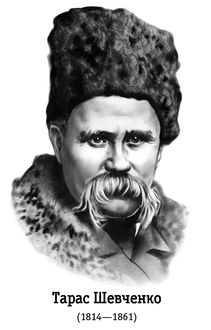                                                                                Немає кращого Дніпра,                                                                               А ви претеся на чужину                                                                               Шукати кращого добра,                                                                              Добра святого …»
                                                                                      Тарас ШевченкоТарас Григорович Шевченко – відомий український поет, якого пам’ятатимуть завжди. Напевне, в Україні не знайдеться жодної людини, яка у своєму житті хоча б раз не перегорнула сторінок «Кобзаря» Тараса Шевченка. Творчість цього поета можна не любити, можна критикувати, можна ставитися до неї із великою любов'ю... У будь-якому випадку байдужим вона не залишає нікого. Шевченкове слово було і є таким же свіжим, діючим та закличним. Його творчість та вірші  влилися в нашу променисту повсякденну дійсність, як могутня ріка вливається в океан. Зараз, як ніколи, розкривається величезна цінність тих високих вимог до людини, які проголосив Шевченко.  Прилучення до світу прекрасного через  вірші Тараса є важливим чинником морального удосконалення особистості, а значить, і суспільства. Чистою і чесною, гуманною і правдивою, працьовитою і товариською, сповненою власної гідності і пошани до всіх, хто працює, повинна бути людина. Твори  Шевченка завжди залишаються цікавими для сучасників, смерть його не погасила. Тарас Григорович  прагнув досягти всією своєю творчістю взаємопідтримки людей,  щирості, щедрості на любов, добра! Його вірші та творчість є живою й діючою силою. У Шевченкові ми бачимо нашого сучасника і соратника. Він дорогий і близький нам своїм словом та своїми віршами, його слово звеличує красу боротьби і перемоги, виховує найкращі людські почуття, закликає до дружби і творчого співробітництва народів світу. Саме завдяки своєму народному характеру твори Великого Кобзаря і сьогодні живуть серед нас. І сьогодні є напрочуд актуальними. Думається, знайдуться люди, які посміхнуться після цих слів. Яка, мовляв, актуальність, якщо минуло двісті років, якщо кріпацтво давно скасовано, якщо Україна вже більше двох десятилітть є вільною країною?! Але я твердо повторю, що твори Тараса Шевченка є актуальними і сьогодні. Слово Кобзаря не помре, не поляже. Україна була для нього всім, і він є нині всім для українців.
                                                                     Троян Юлія, учениця 8-Б класу
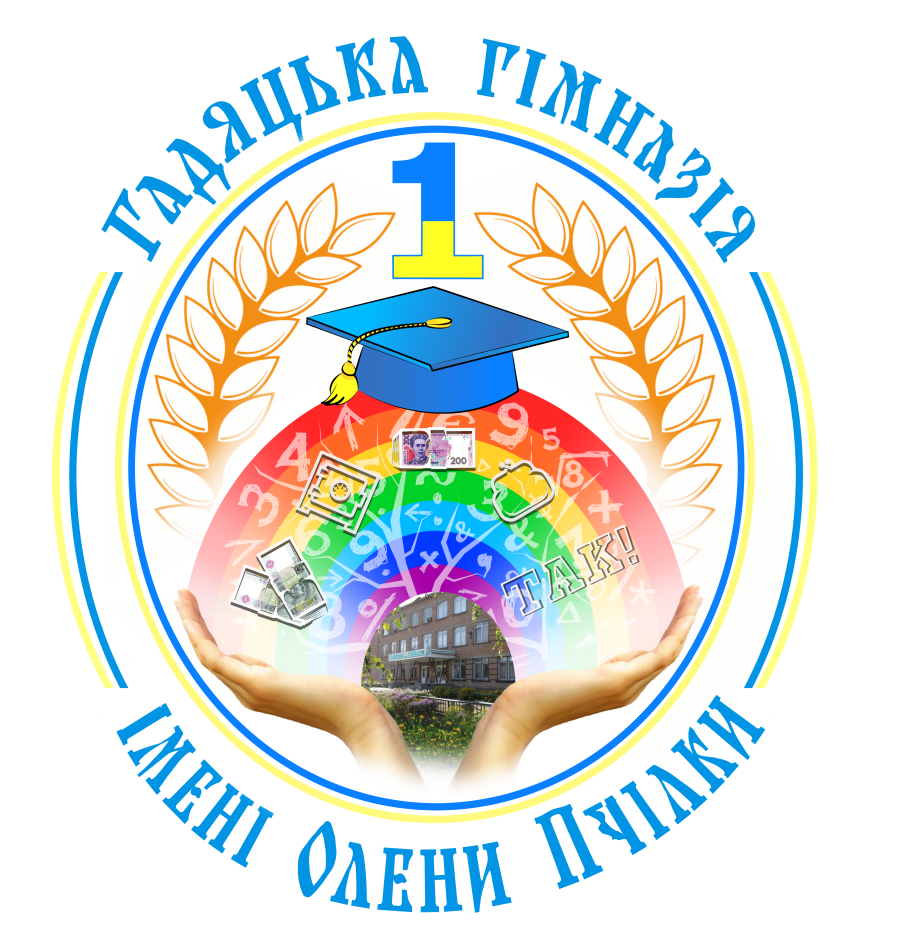 